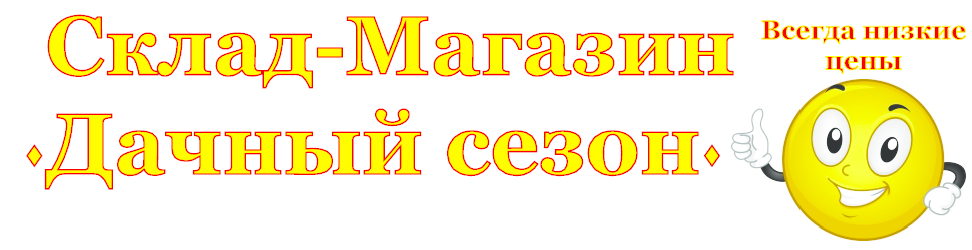 Наименование материалаПлотность, гр./кв.м.Размер, м.Объем покупки, до 5 шт.Объем покупки, до 5 шт.Объем покупки, до 20 шт.Объем покупки, до 20 шт.Объем покупки, свыше 20 шт.Объем покупки, свыше 20 шт.Наименование материалаПлотность, гр./кв.м.Размер, м.Цена, руб. за 1 кв.м.Стоимость готового полога, руб.Цена, руб. за 1 кв.м.Стоимость готового полога, руб.Цена, руб. за 1 кв.м.Стоимость готового полога, руб.Тент Полиэтиленовый "ТАРП"1202х3461384024035210Тент Полиэтиленовый "ТАРП"1203х4465524048035420Тент Полиэтиленовый "ТАРП"1203х5466904060035525Тент Полиэтиленовый "ТАРП"1203х6468284072035630Тент Полиэтиленовый "ТАРП"1204х5469204080035700Тент Полиэтиленовый "ТАРП"1204х64611044096035840Тент Полиэтиленовый "ТАРП"1204х8461472401280351120Тент Полиэтиленовый "ТАРП"1205х6461380401200351050Тент Полиэтиленовый "ТАРП"1206х8462208401920351680Тент Полиэтиленовый "ТАРП"1206х10462760402400352100Тент Полиэтиленовый "ТАРП"1208х10463680403200352800Тент Полиэтиленовый "ТАРП"120Размер, м.Объем покупки, до 400 кв.м.Объем покупки, до 400 кв.м.Объем покупки, до 1000 кв.м.Объем покупки, до 1000 кв.м.Объем покупки, свыше 1000 кв.м.Объем покупки, свыше 1000 кв.м.Тент Полиэтиленовый "ТАРП"120Размер, м.Цена, руб. за 1 кв.м.Стоимость готового полога, руб.Цена, руб. за 1 кв.м.Стоимость готового полога, руб.Цена, руб. за 1 кв.м.Стоимость готового полога, руб.Тент Полиэтиленовый "ТАРП"1208х12464416403840353360Тент Полиэтиленовый "ТАРП"12010х12465520404800354200Тент Полиэтиленовый "ТАРП"12010х15466900406000355250Тент Полиэтиленовый "ТАРП"12010х20469200408000357000Тент Полиэтиленовый "ТАРП"12015х154610350409000357875Тент Полиэтиленовый "ТАРП"12015х20461380040120003510500Тент Полиэтиленовый "ТАРП"12020х20461840040160003514000